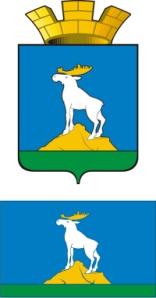 ГЛАВА  НИЖНЕСЕРГИНСКОГО ГОРОДСКОГО ПОСЕЛЕНИЯПОСТАНОВЛЕНИЕ22.10.2014 г.               № 397г. Нижние Серги Об увеличении оплаты труда работникам муниципального  казенного учреждения «Комитет по физической культуре и спорту» Нижнесергинского городского поселения Руководствуясь Трудовым кодексом Российской Федерации, Постановлением Правительства Свердловской области от 12.09.2013 N 1108-ПП "Об утверждении методик, применяемых для расчета межбюджетных трансфертов из областного бюджета местным бюджетам на 2014 год и плановый период 2015 и 2016 годов", Уставом Нижнесергинского городского поселения,ПОСТАНОВЛЯЮ:1. Увеличить оплату труда работникам муниципального  казенного учреждения «Комитет по физической культуре и спорту» Нижнесергинского городского поселения (далее – учреждение) с 1 октября 2014 года на 5 процентов.2. Финансовое обеспечение расходных обязательств, связанных с реализацией настоящего постановления, осуществляется в пределах утвержденного фонда оплаты труда по смете учреждения  на 2014 год. 3. Опубликовать настоящее постановление на официальном сайте Нижнесергинского городского поселения в сети «Интернет».4. Контроль исполнения настоящего постановления возложить на заместителя главы администрации Нижнесергинского городского поселения Н.А. Титову.И.о. главы Нижнесергинского городского поселения                                                                   Ю.В. Никишин